   
            长春斯纳欧软件有限公司                    招聘简章公司由经验丰富的22人精英团队创建,现已有员工150人，办公面积1800平米.是面向日本和国内市场的承接软件外包服务公司。先后通过了CMMI L3、ISO9001、ISO27001等国际标准的认证，获得“吉林省软件重点企业”、“高端服务业先进企业”等荣誉，四次代表吉林省参加软交会。是吉林省内规模最大、发展最快的软件企业之一。          2013年年底，接到了长春市政府下发的上市通知，斯纳欧公司将作为吉林省高新企业的代表，推动企业做新三板的上市。招聘条件1、面向2015届本科毕业生以及2015、2016年硕士毕业生。    2、招聘院校   吉林大学   东北师范大学   长春理工大学  招聘职位招聘职位：软件工程师工作地点：长春招聘人数：30人三、 招聘要求1、专业要求：(1).计算机及理工科各专业；通过面试录用后统一培训； (2).日语专业。2、学习结业后参与公司项目工作3、入职流程    岗前集训->项目实习->正式入职四、薪资待遇1、月薪3500—4500（税前）2、经公司录用后正式签定劳动合同，按照国家《劳动法》的规定缴纳五险一金，转移人事档案和户口，实行正规管理。3、公司配备电脑，发放办公用品，提供良好的工作环境。传统节日按国家规定放假，周末双休。4、公司实施人才激励政策，据个人贡献给与物质、工资和精神奖五、赴日学习与日本松下等一流企业战略合作，组织员工赴日长期工作、深造六、联系方式地  点：长春市高新区吉林动漫游戏原创产业园A座9楼电  话：0431-87023008-8201网  址：http://www.it-sunao.com/邮  箱：sunao_hr@it-sunao.com联系人：张助理七、企业风采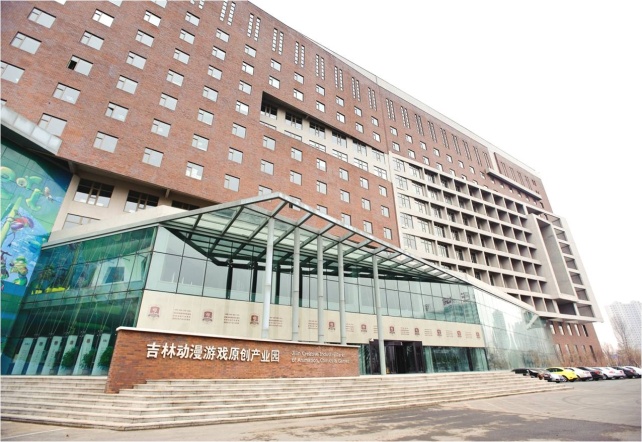 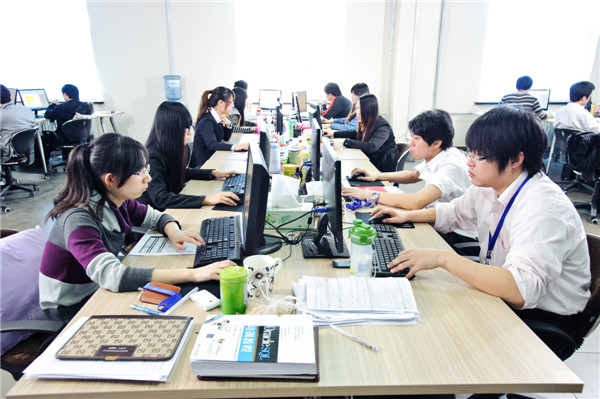 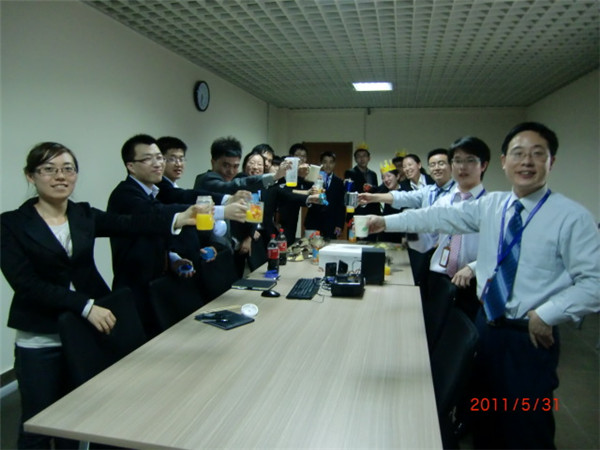 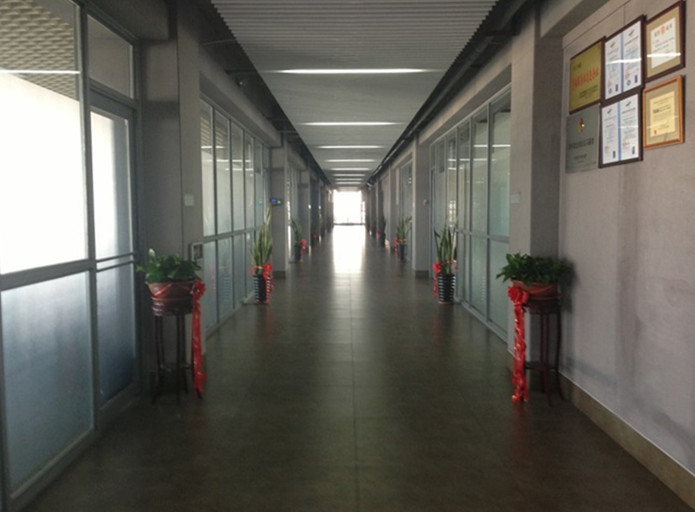 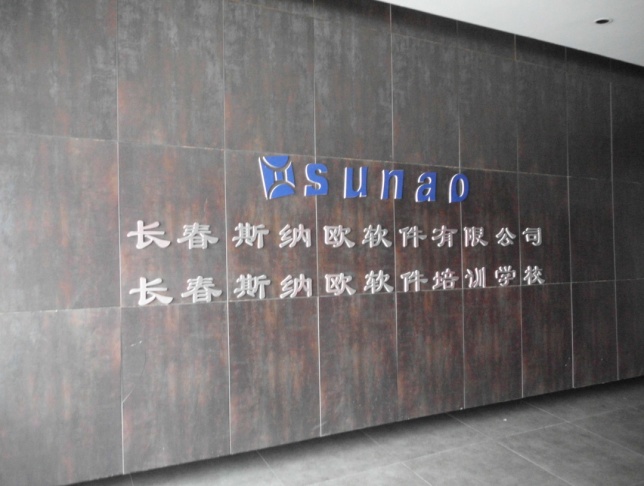 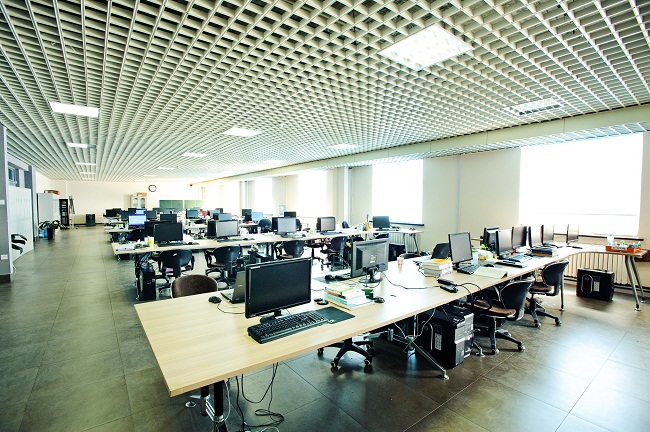 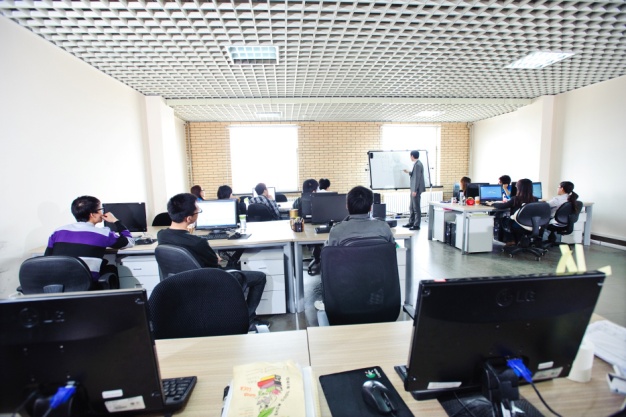 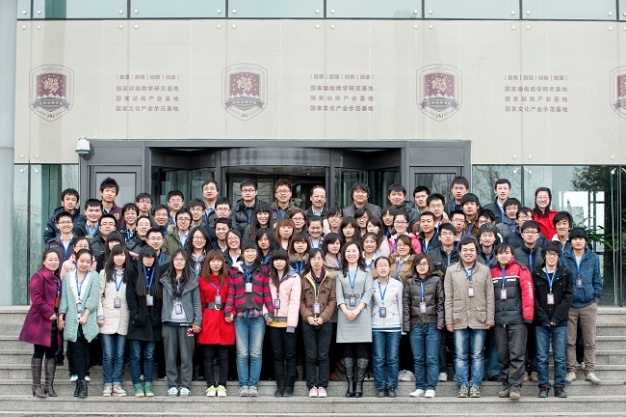 